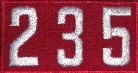 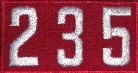 Obey the Scout Oath and LawBe respectfulNo horseplayNo swearingNo yellingLet sleeping scouters sleepNo bullyingAsk for permission before you takeAlways have a buddy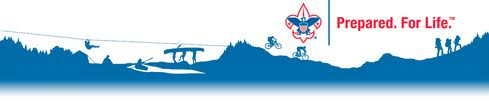 